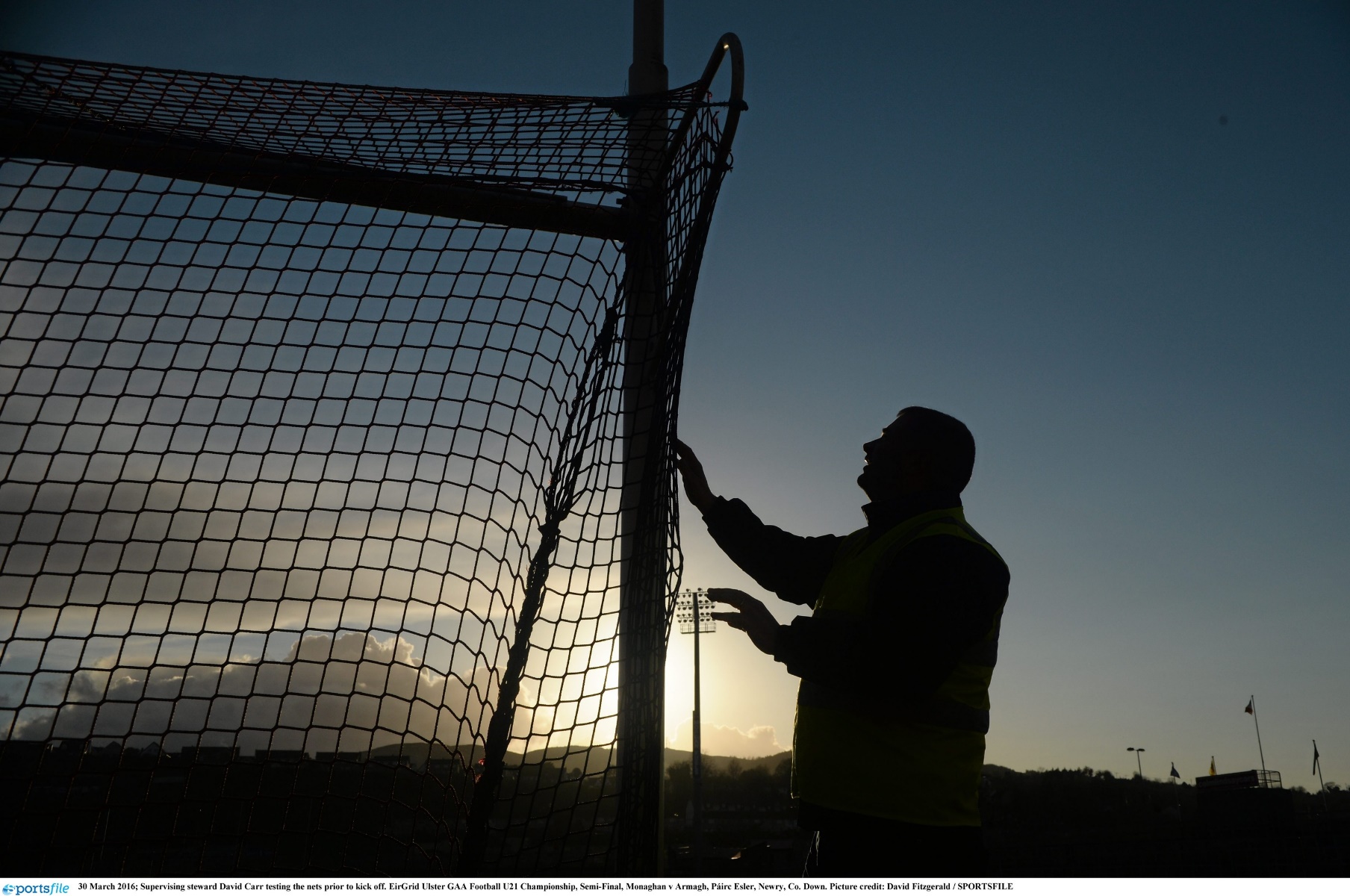 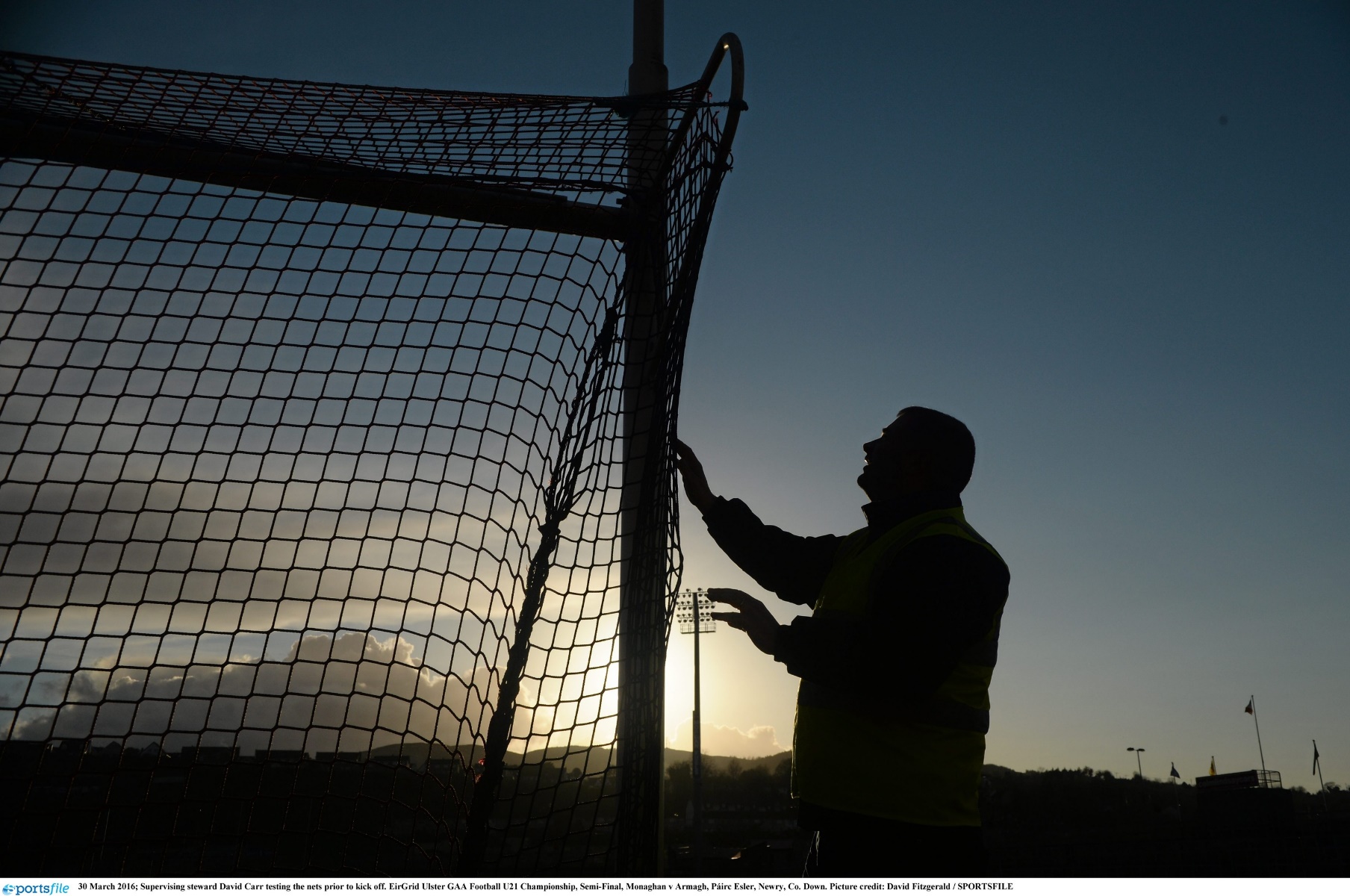 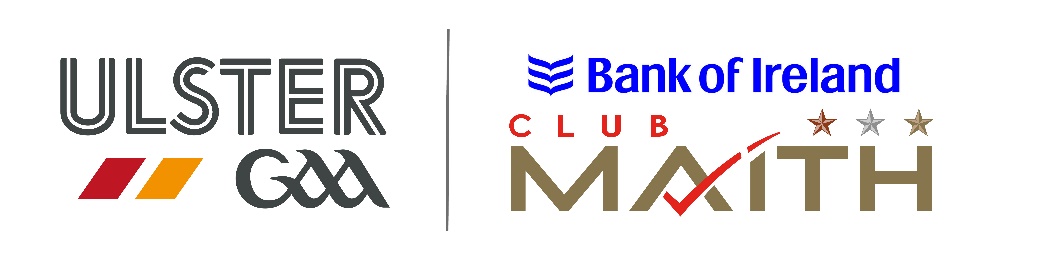 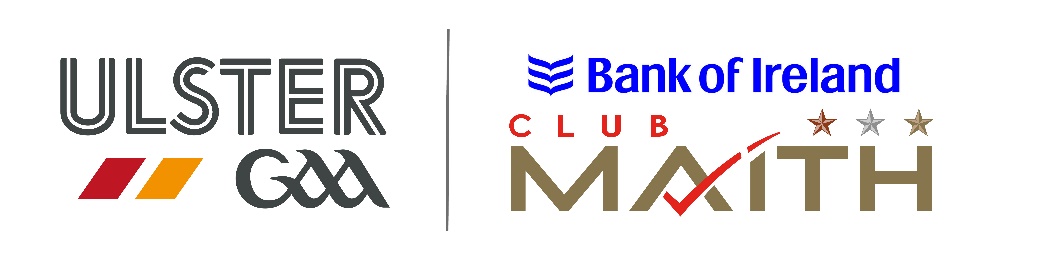 POLICYBelow is the process agreed by [Insert club name] in relation to recruiting any Officer / Coach in to a role within the Club. Clear and defined roles of all positions to be agreed and scripted prior to advertisement of the rolesClub roles will be ratified by the Executive Committee prior to notification and call for nominations ahead of the AGMThe Club will widely promote all available positions, and their role descriptions prior to the AGM or start date of the positionWhere appropriate Vice or Assistant positions will be allocatedThe date of election shall be the start date of the person in the roleA six-week probationary period (from the start date) will be allocated in which time the person can leave the role, or can be removed from the role with feedback given as to the reason why. The end date of the probationary period will be recorded at the next Executive Committee meeting; or should someone leave the role prior to completion of the probationary period, this will be recorded at the next Executive Committee meeting.All volunteers in the role will be offered adequate support to fulfil their roleTraining will be offered to volunteers in their role, and a record of this shall be kept by the ClubAll volunteers working with children or vulnerable adults will be vetted using Access NI / Garda Vetting (delete as appropriate). The date of vetting will be recorded and held by the Club; overseen by the Club Chairperson.The Club will record an End Date for all positions within the club.declarationThis document has been approved by the Club Executive Committee and serves as the working Recruitment Policy of [Insert Club Name].Club ChairpersonSigned: ______________________________ Date: _________________________Club secretarySigned: _______________________________ Date: ________________________